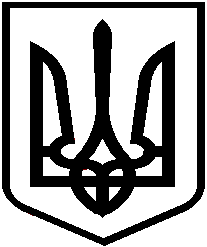 Загальноосвітня школа І ступеня № 37Кіровоградської міської ради Кіровоградської області25491  м. Кропивницький, вул. Металургів, 22а, тел./факс 30-23-13,е-mail: school37@ukr netАКТ позачергової перевірки стану організації харчування дітей загальноосвітньої школи  І ст. №37 Кіровоградської міської ради Кіровоградської областівід 22 січня 2019 рокуми, що нижче підписалися,  члени ради по харчуванню щодо контролю за організацією харчування дітей школи у складі :здійснили позачергову перевірку стану організації харчування дітей, за результатами якої виявили наступне:Щодо стану якості організації харчування учнів та безпосередньо продуктів харчування ЗОШ І ст. № 37 Кіровоградської міської ради Кіровоградської області:  У школі забезпечено комплектування штату працівників харчоблоку з підтвердженням  проходження медичного огляду та допуску до роботи згідно нормативних вимог. Не допущено використання недозволених продуктів, що містять синтетичні барвники, ароматизатори, консерванти, кремові вироби, натуральну каву, чіпси, жирну свинину, річкову рибу, гриби, майонез, вершково-рослинні масла, тощо. Підтверджено дотримання вимог санітарного законодавства щодо постачання (централізованого по місту), якості, зберігання, дотримання термінів реалізації продуктів. На всі продукти харчування є супровідні документи, які свідчать про їх походження та якість (накладні, сертифікати відповідності тощо).  Бракераж сирої та готової продукції здійснюється відповідно до вимог. Харчування учнів здійснюється відповідно до Примірного двотижневого меню для учнів, які навчаються у ЗОШ  І ст. № 37 Кіровоградської міської ради Кіровоградської області, розробленого згідно Рекомендованого примірного  двотижневого меню для учнів, які навчаються у загальноосвітніх навчальних закладах                                м. Кропивницького, в межах передбачених асигнувань на осінній період, узгодженого  з управлінням освіти Кіровоградської міської ради,  Кропивницьким міським управлінням Головного управління Держпродспоживслужби Кіровоградської області  та затвердженого директором закладу освіти. Норми харчування учнів початкової школи відповідають віковим показникам, які зазначені в постанові Кабінету Міністрів України від 22.11.2004 №1591 «Про затвердження норм харчування в навчальних і оздоровчих закладах». Згідно чинного законодавства охоплено безкоштовним гарячим харчуванням учнів 1-4 класів: сніданками – 100%; обідами - діти-сироти; позбавлені батьківського піклування; діти із малозабезпечених сімей; діти, які постраждали внаслідок ЧАЕС; діти , батьки яких мають посвідчення учасника АТО та відвідують ГПД.  На момент перевірки виявлено, що у коморі та у холодильниках усі продукти зберігаються впорядковано, відповідно до нормативних вимог, кожне найменування має відповідний стікер із зазначенням термінів зберігання; товарне сусідство забезпечується.Холодильне обладнання відповідає нормативним вимогам. На інформаційних стендах у їдальні та біля входу до школи є меню на день. У спеціально обладнаному в їдальні місці протягом прийому їжі виставляються контрольні порції пропонованих страв. Також обладнано місце для забезпечення учнів питною кип’яченою водою . Приміщення харчоблоку, комори, їдальні, мийного залу та їх обладнання утримуються в чистоті. Щодо санітарного стану харчоблоку :Висновок : Продукти харчування на момент перевірки задовільної якості, зберігаються відповідно до нормативних вимог.Організація харчування учнів школи здійснюється згідно нормативних вимог.Санітарний стан харчоблоку та їдальні відповідає санітарно-гігієнічним нормам, обладнання використовуються  раціонально,  за призначенням.Відповідальна за організаціюхарчування дітей в школі,                                      Каграманян Н.Всекретар  Відповідальна за організацію харчування учнів школи, секретар  – Каграманян Н.В., заступник директора з НВР;Члени комісії:            Шведенко І.В., кухар школи;                          Голубова В.А.,  комірник школи;   Денисенко С.О., голова ПК школи, вчитель  початкових  класів;Сільчук А.О., сестра медична школи;Єм І.В., соціальний педагог, практичний психолог школи;Чернаєнко Т.В., голова  ради школи, голова батьківського комітету 2 – Б класу,№ з/пКритерії оцінюванняЗауваження Оцінка1Санітарний стан холодильного обладнання:1кількість (за нормою/фактична)Добре1своєчасність розморожуванняДобре1утримання у чистотіДобре1дотримання температурного режимуДобре1зберігання продуктів згідно з епідеміологічними висновкамиДобре1наявність термометрівДобре2Робочий та санітарний стан технологічного обладнання:2електроплитиДобре2духова шафаДобре2інше обладнанняДобре3Робочий стан витяжної вентиляції на харчоблоціЗадов.4Кухонні дошки:4кількість (чи відповідає нормі)Добре4якість обробкиДобре4маркування за призначеннямДобре4правильність зберіганняДобре5Ножі для сирої та готової продукції:5кількість (чи відповідає нормі)Добре5якість обробкиДобре5маркування за призначеннямДобре5правильність зберіганняДобре6Столи для сирої та готової продукції:6кількість (чи відповідає нормі)Добре6якість обробкиДобре6маркування Добре7Кухонний посуд:7кількість (чи відповідає нормі)Добре7маркування за об’ємом і призначеннямДобре7санітарний станДобре7наявність пощербленого/пошкодженого посудуВідсутній8Питна вода ( кип’ячена):8умови зберіганняДобре8своєчасність заміниДобре9Ваговимірювальні засоби:9маркуванняДобре9наявність окремих терезів для сирої та готової продукціїЗадов.9технічний стан, періодичність проведення його перевіркиЗадов.10Інвентар для прибирання:10маркуванняДобре10правильність зберіганняДобре11Миючі та дезінфікуючі засоби:11наявністьДобре11маркування посуду для зберіганняДобре11наявність шафи для зберіганняДобре11наявність інструкції щодо правил миття кухонного посуду, інвентарю та обладнанняДобре12Забезпеченість працівників їдальні спеціальним одягом (кількість згідно з вимогами та зовнішній вигляд):Добре12головні убориДобре12рушникиДобре12халатиДобре13Загальний санітарний станДобре Члени комісії:                                                           Шведенко І.В.                           Голубова В.А.                           Денисенко С.О.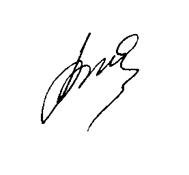 Сільчук А.О.Єм І.В.Чернаєнко Т.В.